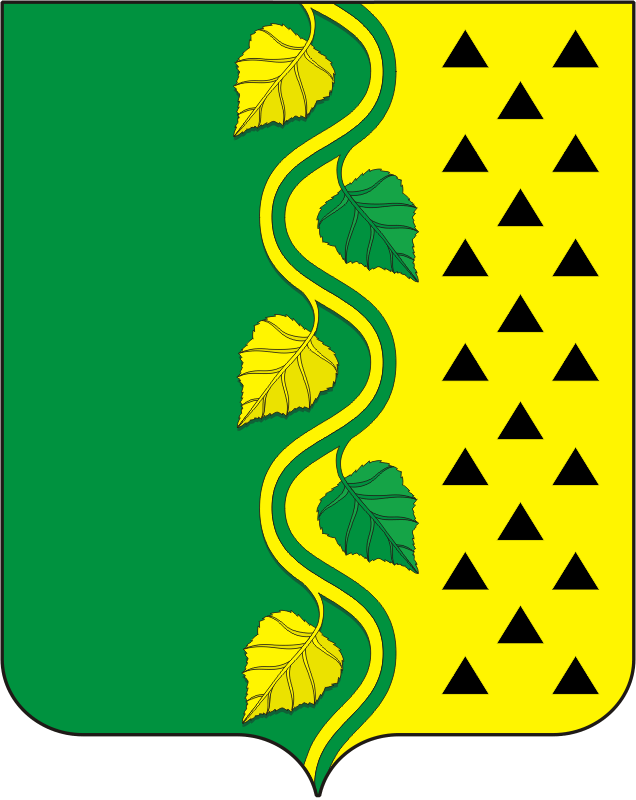 АДМИНИСТРАЦИЯ НОВОСОКУЛАКСКОГО  СЕЛЬСОВЕТАСАРАКТАШСКОГО РАЙОНА ОРЕНБУРГСКОЙ ОБЛАСТИП О С Т А Н О В Л Е Н И Е____________________________________________________________________      01.12.2017                            с. Новосокулак                                        № 40-п                                      Об обеспечении первичных мер                           пожарной безопасности в границах                     Новосокулакского сельсовета Саракташского                                  района Оренбургской области         В соответствии с федеральными законами от 06.10.2003 № 131-ФЗ «Об общих принципах организации местного самоуправления в Российской федерации», от 21.12.1994 № 69-ФЗ «О пожарной безопасности», в целях повышения противопожарной устойчивости населенных пунктов на территории Новосокулакского сельсовета.:1. Утвердить Положение об обеспечении первичных мер пожарной безопасности в границах  Новосокулакского сельсовета  (прилагается).2. При принятии бюджета предусматривать финансирование на выделение необходимых финансовых средств на обеспечение первичных мер пожарной безопасности на территории сельсовета.3. Настоящее  постановление вступает в силу после его официального опубликования путем размещения на официальном сайте администрации муниципального образования Новосокулакский сельсовет Саракташского района Оренбургской области4. Контроль за исполнением настоящего постановления оставляю за собой.Глава администрацииНовосокулакского сельсовета                                                        А.Н. Гусак      Приложениек постановлениюглавы администрацииНовосокулакского сельсоветаот  1 декабря  2017 г. № 40ПОЛОЖЕНИЕ«Об обеспечении первичных мер пожарной безопасности в границах  Новосокулакского сельсовета Саракташского района                                                1. Общие положения1.1. Настоящее Положение определяет общие требования по обеспечению первичных мер пожарной безопасности в границах населенных пунктов Новосокулакского сельсовета.1.2. Администрация Новосокулакского сельсовета в пределах своей компетенции обеспечивает первичные меры пожарной безопасности на подведомственных территориях, с  привлечением населения к их проведению.  2. Основные задачи администрации Новосокулакского сельсоветапо обеспечению первичных мер пожарной безопасности2.1. Реализация мер пожарной безопасности  на подведомственной территории (проведение месячников пожарной безопасности в наиболее пожароопасные периоды года, проведение опашек населенных пунктов, обеспечение проездов к населенным пунктам и водоисточникам и т.д.).2.2. Оказание необходимой помощи пожарной охране при выполнении возложенных на нее задач.2.3. Создание условий для привлечения населения к работам по предупреждению и тушению пожаров.2.4. Организация проведения противопожарной пропаганды и обучение населения мерам пожарной безопасности на подведомственной территории проводить в соответствии с рекомендациями главы сельсовета об организации и порядке обучения населения мерам пожарной безопасности.2.5. Принятие в собственность имущества пожарной охраны при отказе предприятий расположенных на подведомственной  территории от его содержания и использование указанного имущества по его прямому назначению.2.6. Создание необходимых условий для успешной деятельности добровольной пожарной охраны.                    3. Функции органов местного самоуправления             по обеспечению первичных мер пожарной безопасности3.1.Правовое регулирование вопросов организационно-правового, финансового, материально-технического обеспечения в области пожарной безопасности.3.2. Разработка и осуществление мероприятий по обеспечению пожарной безопасности муниципальных образований и объектов муниципальной собственности, включение мероприятий по обеспечению пожарной безопасности в планы и программы развития территории (в том числе организация и осуществление мер по защите от пожаров лесных массивов, создание условий и проведение мероприятий по тушению лесных пожаров, обеспечение надлежащего состояния источников противопожарного водоснабжения, организация работ по содержанию в исправном состоянии средств обеспечения пожарной безопасности жилых и общественных зданий, находящихся в муниципальной собственности, обеспечение пожарной безопасности жилого муниципального фонда и нежилых помещений).3.3. Разработка, утверждение и исполнение соответствующих бюджетов в части расходов на пожарную безопасность (в том числе, на содержание добровольной пожарной охраны, закупку пожарно-технической продукции, разработку и организацию выполнения целевых программ и др.).3.4. Установление порядка привлечения сил и средств для тушения пожаров и проведения аварийно-спасательных работ на территории сельсовета.3.5. Осуществление контроля за состоянием пожарной безопасности на подведомственной территории, установление особого противопожарного режима на территории Новосокулакского сельсовета, установление на время его действия дополнительных требований пожарной безопасности.3.6. Осуществление контроля за градостроительной деятельностью, соблюдением требований пожарной безопасности при планировке и застройке территорий поселения.3.7. Содержание дорог местного значения в границах поселения и обеспечение беспрепятственного  проезда пожарной техники к месту пожара.3.8. Телефонизация поселения.3.9. Организация обучения населения мерам пожарной безопасности и пропаганда в области пожарной безопасности, содействие распространению пожарно-технических знаний.3.10. Определение порядка и осуществление информирования населения о принятых администрацией Новосокулакского сельсовета решениях по обеспечению пожарной безопасности.3.11. Осуществление социального и экономического стимулирования обеспечения пожарной безопасности, в том числе участия населения в борьбе с пожарами.3.12. Организация тушения пожаров в границах поселения, а также организаций, находящихся в муниципальной собственности, в том числе разработка и утверждение планов привлечения сил и средств для тушения пожаров.3.13. Организация взаимодействия с граничащими муниципальными образованиями по привлечению сил и средств для тушения пожаров на территории поселения.3.14  Организация муниципального контроля за соответствием жилых зданий, находящихся в муниципальной собственности, требованиям пожарной безопасности.